March 2017 NewsletterDriver of the Month ~ The March Driver of the month is Chuck Jones!  Thank you for your many years of hard work and dedication. We all appreciate your good nature, meticulous paperwork and violation free inspections! Congratulations!		A big shout-out to ~ Judy Dickinson for obtaining her Tanker endorsement! Thank you for taking the time to increase your qualifications and availability.WEX Cards ~ Reminder: When prompted to enter your odometer reading, please use your BL# instead.  We use these for fuel verifications and they need to match. You may drop a one from the beginning if there are too many characters. In addition, we are seeing DEF purchases coming through – WEX cards are only to be used for fuel.  Plates ~ Please make copies of the back of your plate, 1 to place in your book and 1 to turn in to the office.  Drivers have experienced delays trying to show the back of their dirty plate.New Flyer Bus Drivers ~New Flyer is reviewing claims with all driveway companies very carefully.  Be extra careful entering hotels, fuel stops and toll booth areas.  Proper mirror adjustment is also vital. Drowsy Driving can be Deadly!  Drowsy driving is estimated to contribute to as many as 1.2 million collisions, resulting in potentially 5,000-8,000 fatalities per year.  Recognize the warning signs of drowsy driving: Having trouble keeping your eyes open and focused ~ Inability to keep your head up ~ Daydreaming or having wandering- disconnected thoughts ~ Drifting from your lane, off the road, or tailgating ~ Frequent yawning or rubbing your eyes repeatedly ~ Missing signs or driving past your intended turn or exit ~ Feeling irritable or restless ~ Being unable to remember how far you have traveled, or landmarks you have passed. Take a Break.  Drive Awake.AAT on Facebook : It is nice to see a few of you have liked us on Facebook!  Share your pictures and our page with your friends and family. 	Motel 6 ~ Offers a 10% discount to those with a CDL, take advantage of some savings.Happy St. Patrick’s Day! As Always ~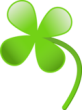 Please feel free to contact Stacie with any driver safety concerns.